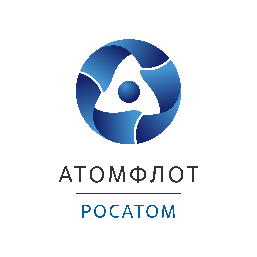 РЕЗЮМЕ (ПЛАВСОСТАВ)Личные данные: Образование:Контактная информация:Рабочие морские документы: рабочий диплом, квалификационные свидетельства, сертификатыПаспортные данные:Трудовая деятельность (последние 10 лет):Дата заполнения__________________________                                                      Подпись____________________________Резюме на должностьФото ФамилияФото Имя, отчествоФото Дата рождения Фото Место рожденияФото ГражданствоФото ВУЗ/СУЗВУЗ/СУЗСпециальностьСпециальностьГод окончанияГод окончанияФорма обученияФорма обученияПовышение квалификации/дополнительное обучение/сертификатыУровень владения английским языкомАдрес регистрации:Адрес проживания:Контактный телефон:Адрес электронной почтыСпециальность по диплому (рабочему)/квалификационному свидетельствуСрок действия/Место выдачи рабочего диплома/свидетельстваНаименование документаМесто выдачиДата  выдачиДействителен доНачальная подготовка по безопасности Специалист по спасательным шлюпкам и плотам, не являющимися скоростными дежурными шлюпкамиБорьба с пожаром по расширенной программеОказание первой медицинской помощи Подготовка моряков, имеющих назначенные обязанности по охранеДиплом оператора ГМССБ (GOC)Использование системы автоматической радиолокационной прокладки (САРП)Использование радиолокационной станцииИспользование электронной картографической навигационной информационной системы (ЭКНИС)Подготовка лиц командного состава судов, ответственных за охрану Наименование документаНомерКем выданДата выдачиПаспорт гражданина РФЗагранпаспортУдостоверение  личности морякаМореходная книжкаКомпания-РаботодательНаименование суднаТип суднаДолжностьПериод работыПериод работыКомпания-РаботодательНаименование суднаТип суднаДолжностьначалоокончаниеДополнительные сведения, которые желаю сообщить о себе:Наличие судимости: нет/ да (год, статья)